TRUMP and 50 U.S. GOVERNORS AFFIRM NOAHIDE LAWS and the CELEBRATION OF REBBE SCHNEERSON’S BIRTHDAY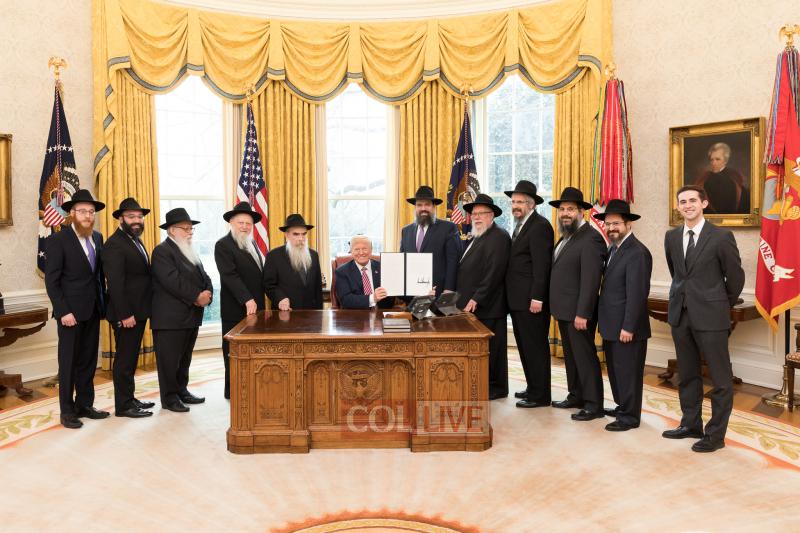       On Tuesday morning, April 16, 2019, I went to Walmart to buy groceries. I entered the store about 10:30 AM USA Central Time. As I got my buggy and began towards the vegetable section, all of a sudden I was engulfed in a strong sense that something was happening in the world that was very bad, something would be deadly. Into my mind came a scene from the movie “Volcano,” in which a huge flow of molten lava made its way down Wilshire Boulevard in Los Angeles, and everything it touched exploded in fire. I felt very burdened by this, not oppressed, just a sense from the Spirit of Yahuwah that something had been unleashed that was deadly, and would lead to America’s burning, as is pointed out in Scripture, and in prophecies for many decades. About 30 minutes the strange knowing lifted. I asked Abba, “What is it?” “What is going on?” He conveyed His seriousness to me.     His people are not seeing it coming, thus they will be trapped, just as the volcano lava in the movie set everything it touched on fire.      After dinner, I pulled up Steven ben Nun’s YouTube program that was newly released, and learned what happened on the 16th that was so grieving to Yahuwah. He often shares His feelings with me. I appreciate it!      I’ve been reporting on the Noahide Laws since 1997, yet overall the ignorance of them is horrifying to me. Around 1997, I learned about the famous Baptist preacher turned Israeli archeologist, Vendyl Jones, whose life and adventures spawned the Indiana Jones movie series. He lived not far from me in the “mid-cities” near Fort Worth. A friend of mine was a friend of his. She took me by his house, but he wasn’t at home.      I learned of Vendyl’s firm stand for the Noahide Laws. I found that Vendyl was a very outspoken supporter of the Noahide Laws. I learned enough about them then to know that they were very evil.     Here we are in 2019, and the Noahide Jewish Babylonian Talmudic Laws are International Laws, binding on every human being on planet earth, and the punishment for breaking them is beheading. They’ve slowly infiltrated every nation, including Russia and China, but promoted 1st and foremost by America – historically end-time Babylon, chosen from the 1500s to reincarnate and restore Nimrod to power over the world – aka Apollyon/Abaddon of Revelation 9:11.        Let’s look at what happened on April 16th that is like lava flowing down a crowded boulevard in the heart of Los Angeles, California, deadly to all who touch it. I thank Abba for showing me this before I learned what happened in the Oval Office of the White House the morning of April 16th, 2019. Chabad put out an article about it at 4:15 PM.      No, Trump did NOT mention anything openly about Noahide Laws--only about its façade--Education and Sharing Day. However, by affirming Rabbi Schneerson’s birthday and Education and Sharing Day, which are surface glitter for show, he literally tapped into the roots of evil. Thus, the U.S. did reaffirmed the Noahide Laws. This acknowledgment of Schneerson and Noahide Laws took place all over the world! Why such an international show of it! Because folks “it’s time.”        Weird huh! Why would President Trump and all 50 U.S. Governors meet in all their Offices with representatives of Chabad and Lubavich, to sign an affirmation of Education Day? Why would they all meet to enforce our celebrating of the birthday of Hasidic Rebbe Schneerson?        Rebbe Schneerson was a Russian Hasidic rabbi, born in America. He was the last Rebbe/Rabbi of the Lubavitcher Hasidic dynasty. He was born April 18, 1902 and died June 12, 1994. So much was/is he worshipped as a demi-god so that upon his death his followers believed he would rise from the dead and be the Jewish messiah. For at least two to three years after his death his followers believed he was the Jewish messiah and that he would arise to that position. Schneerson was a radical promoter of the Noahide Laws. I heard one of his speeches demanding that the laws be international and binding on all people of earth. He outspokenly said that he believed in the death of all who believed in Jesus, or a Hebrew name for the Messiah of the “New Testament,” like Yeshua/Yahshua/Yehoshua/or Yahushua.“Education and Sharing Day in All 50 States”     “In a historic first, President Donald Trump and all the United States' 50 governors honored the Rebbe’s birthday as "Education Day USA." April 16, 2018 Chabad.org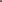      “In a historic first, President Donald Trump and all the United States' 50 governors honored the Rebbe’s birthday as "Education Day USA.  This year marks 41 years since the US Congress passed a Joint Resolution acknowledging the Rebbe’s important contribution to the national conversation about education, and calling upon all Americans and then-President Jimmy Carter to designate Yud Alef Nissan as Education Day, USA…This year, in a historical first, the governors of all 50 states and Mayor of the District of Columbia have joined the President in paying tribute to Education Day, USA together with hundreds of local municipalities and government officials across the country.”Excerpts from President Trump’s Official Proclamation:https://www.whitehouse.gov/presidential-actions“Proclamation on Education and Sharing Day, U.S.A., 2019Education - Issued on: April 16, 2019     On this day, we recognize Rabbi Menachem Mendel Schneerson, the Lubavitcher Rebbe, whose very name signifies a spirit of comfort and compassion and a commitment to the betterment of America and the world.  In the face of unspeakable tragedy, Rabbi Schneerson championed the teaching of principles of scholarship, justice, charity, and unity, launching an international movement that continues to contribute to the progress of humanity.  The Rebbe believed that education is not only about the transmission of knowledge but that it is also integral to the formation of character.  He sought to expand freedom in education while finding common ground with those of differing beliefs and backgrounds.  His unfailing example offered those around him an opportunity to deepen their understanding of the inherent connections between knowledge, character, and freedom.”NOW, THEREFORE, I, DONALD J. TRUMP, President of the United States of America, by virtue of the authority vested in me by the Constitution and the laws of the United States, do hereby proclaim April 16, 2019, as “Education and Sharing Day, U.S.A.”  I call upon government officials, educators, volunteers, and all the people of the United States to observe this day with appropriate programs, ceremonies, and activities.IN WITNESS WHEREOF, I have hereunto set my hand this fifteenth day of April, in the year of our Lord two thousand nineteen, and of the Independence of the United States of America the two hundred and forty-third.DONALD J. TRUMPPlease! PLEASE read these articles. They contain information you must know. You must share these things: The “lava” is flowing!  1) “BEWARE of the Noahide Laws”/Mikvah of Present Reality/May 18, 20082) “Israel’s Sanhedrin Makes Their Move Towards Internationalizing the Noahide Laws – Hanukkah Altar Dedication - 70 Nations Invited/December 9, 2018”/Mikvah of Israel, Our Eternal Inheritance3) “The Frightening Reality of the Noahide Laws and a Third Temple Not Authorized by Yahuwah”/February 11, 2019/Mikvah of Israel, Our Eternal Inheritance4) “The Seed of the Viper in the Pharisees and the Seed of the Woman in the Natsarm”/Mikvah of Set-Apartness, March 27, 2019, also podcasted. This article has quotes from Kabbalist rabbis about their “Holy Serpent” messiah.     Also under Present Reality: “Regarding Modern Judaism and Kabala,” and “Exposing the Roots of Rabbinic Judaism and Its Link to Rome.”     Today, as I write this, it is Rebbe Schneerson’s birthday, April 18th. He was born in 1902. This is the 41st anniversary of the recognizing of Scheerson of the Lubavitch, Chabad, and President Carter’s signing of this into law in 1978. Please listen to: “Unconstitutional Education Day Resolution Signed Today” - April 16, 2019 YouTube, Steven and Jana ben Nun    You might say, “What does Education and Sharing Day have to do with Noahide Laws?” You might ask: “Why did Governors from 50 states sign this declaration on the 16th along with Trump in the Oval Office, plus the Mayor of Washington D.C.? Why does Chabad call this a “HISTORIC FIRST?”     I ask you: “Why is honoring Schneerson’s birthday an international movement?”     I answer you: This is a smoke screen, a façade, a deceptive file label. Rebbe Schneerson was a major promoter of the Noahide Laws with Chabad. Yes, he made it an international movement. It is at the root of the Globalist agenda for a new world order. It is all about the arrival of antichrist/anti-messiah and his headquarters in Jerusalem. Why do you think the Sanhedrin went public to 70 nations at Hanukkah 2018? ANSWER: BECAUSE IT’S TIME FOLKS! YAHUWAH HAS ALLOWED IT TO BRING ABOUT THE FINALIZING OF THE DEPRAVED HISTORY OF MANKIND. IT’S ALL-OUT WAR BETWEEN THE KINGDOM OF LIGHT AND THE KINGDOM OF DARKNESS TO THE FINISH LINE! Why am I shouting?      Revelation 3:3 is my calling to wake up those sleeping who are about to die. I have a prophetic calling to warn people of what is happening, and to prepare the remnant for going “through” in victory. This will bring about the great deception that Messiah warned us about in Matthew 24:11-25.     Why do you think America created Al Qaeda--a CIA data-base for hired mercenaries, ISIS, and other terrorist organizations? They all target Christians to kill them. ISIS beheaded Christians, as we saw from their own videos. ISIS was created under the Obama Administration. Why did America supply weapons and finances to jihadists, as well as ISIS, in Syria? - Because, the Jihadists were killing Christians. The ruling fallen angels and Nephilim are calling the shots - their faithful lackeys are working on ridding the world of opposition. America had to be very prosperous, the world super power, in order to fulfill the role that Satan chose for us long ago. But, now, the “resisting force” of the born-again is seriously getting in the way of Satan fulfilling his plans more quickly, so this “force” has to be removed.     The whole thing makes sense when you see that it is all about getting rid of Yahuwah and Jesus/Yeshua/Yahushua from the earth so that the antichrist can rise to power. It’s all about restoring Nimrod and globalism, and Nimrod’s Babylonian Talmud controlling the world’s law. Oh how Nimrod hated Noah, hated Shem! Nimrod became the chief god of Freemasonry, at least to the top levels of their hierarchy. The European Union Parliament Building is built as a replica of Nimrod’s unfinished tower. They have statues in front of government buildings the woman riding the Beast – Zeus. Zeus, as the story goes, turned into a bull and kidnapped the goddess Europa.     What I have presented in the four articles mentioned above and present in this one, has to do with your life and the lives of those you love!     My mind is literally blown by what has come into the light just since December 2018. The long-awaited new world order is at our doorstep. The honoring of the Noahide Laws to such an extent, and Rebbe Schneerson’s birthday, in such a magnanimous way in America, again shows that America was set-apart by occultists from the 1500s, by the Jesuits, by the Freemasons, to use America as the launch pad for the new world order under a reincarnated Nimrod.      Yes, the U.S. has Nimrod’s bones with his DNA! Why do you think America made up all those lies as an excuse to go into Iraq for Gulf War II, beginning in April of 2003? The first thing our troops did upon entering Iraq was to head for the ruins of ancient Babylon, to the Gate of the city, where German archeologists located the bones of Nimrod/Gilgamesh/Osiris/Apollo. They were unearthed by German archeologists, guarded by U.S. soldiers. Oh how I’ve written on this so many times! The intact body was flown back to the U.S. in 2003! Tom Horn and Steve Quayle have talked about this several times. I stayed in Jordan through all of this time (1999-2007). I learned a lot!!!       ***In February 2019, the U.S. House of Representatives passed an Anti-Semitism Bill into Law. The Muslim House of Representative Freshman, Ilhan Abdullahi Omar (born October 4, 1981), a Somali-American politician serving as the U.S. Representative for Minnesota's 5th congressional district since 2019, made anti-Semitic remarks openly while in the House of Representative’s Chamber. She was sternly called down because of it. Thus, this became a springboard for creating an Anti-Semitic Bill that would be binding on all American citizens.      Does our U.S. House of Representatives care anything about what is said against Jews? I don’t think so! Why all of a sudden are they moved to create a binding bill? Our State Department is sternly behind this bill too. As Steven ben Nun said (link above), under that bill anyone who says anything against what Jews are doing or promoting can end a person up in prison. Therefore, Steven and Jana know that if they tell the truth about the Noahide Laws once this bill passes the Senate, they’d be arrested. That includes us all!      The bill has gone to the Senate now for passing. This is not about protecting Jewish respect. It is about stopping any free speech against the Noahide Laws!      Under the Noahide Laws, which are Jewish Babylonian Talmudic Oral Laws, the international form of punishment for breaking one of those laws is beheading. Read “Beware the Noahide Laws,” mentioned above.      A few years ago, I wrote about the enormous amount of guillotines in America waiting in military bases, FEMA camps, and even in the basement of the Capital Building. Why does America have such a huge stockpile of guillotines? Let’s connect the dots.      If you go to comeenterthemikvah and put the word “guillotines” into the search tab (main page), you’ll pull up at least 10 or more articles where I wrote about guillotines in America. One of the articles is “Beware the Noahide Laws.”       What nation has more “Ephraimites” (descendants of the 10 northern not-lost anymore tribes of Israel) in it than are in any other nation on earth, plus more Jews than any other nation besides Israel? Yes, America! We are end-time Babylon – and just like ancient Babylon under Nebuchadnezzar, America is a holding tank for His people – and a majority of them are believers in Jesus - Christians. Use the search menu to pull up “Thirty Clues…” an article giving many Scriptures that identify America as the final Babylon, the one to bring back Nimrod. In the 1st century Rome was called the 2nd Babylon.      If Christians are being slaughtered worldwide to get rid of them, and I mean worldwide, and the U.S. has the majority of them, with lineage back to Ya’cob/Jacob from all the tribes, then let’s add 1+1 and get 2. What is planned for America once we deliver Nimrod onto the world scene?       Back to the guillotines! Is your church teaching its people how to be martyrs? Is you congregation teaching you? If not – get before Yahuwah and prepare with Him as your Teacher!     Revelation 20:4: “And I saw thrones and they who sat upon them, and judgment was given to them. And the lives of those who had been beheaded because of the witness they bore to Yahushua, and because of the Word of Elohim, those who did not worship the beast, nor his image, and did not receive his mark upon their foreheads or upon their hands, lived and reigned with Messiah for a thousand years.”      I have studied these things from the 1990s. April 16th was NOT about “Education and Sharing Day.” It was about the Babylonian Talmudic Noahide Laws becoming America Law, passed by the U.S. Senate. These Talmudic Oral Laws of Judaism are International Laws, binding on all human beings on earth.     Let’s get silly for a minute: Let me ask you another question. What do think the reaction would be in Israel if Prime Minister Netanyahu declared that the birthday of Martin Luther was to be especially set-apart for all Israelis to celebrate every year, and that what Luther taught and wrote about would be binding law for all Israelis? More than that: What if Netanyahu announced that Luther’s teachings must be observed by all of earth’s people, the penalty for not observing them being beheading?      Sounds insane huh! But, that is exactly what has happened with these ancient Babylonian Talmudic laws of the Oral Law of Judaism. Unless the Noahide Laws are observed, as stated in the Talmud, the reinstated Kabbalist-Sanhedrin has the right to behead anyone not complying. This privilege of theirs has not gone into effect yet, of course. However, it will before too long! This proclamation by Trump and the Chabad isn’t being done for any “education day.”      Scripture lovers, doesn’t this sound a bit familiar--kind of like Revelation 13:10-17? If anyone does not have the mark of the Beast they cannot buy or sell. Anyone defying the antichrist will be beheaded? Revelation 20:4!     The Beast of Revelation 13:1-3 rises out of the sea. He is known in Kabbalah as Leviathan, the “Holy Serpent” of Talmudic Judaism. Does the sea serpent Leviathan remind you of prophetic Scripture? (Iyob/Job chapter 41; Psalm 74:14; Isaiah 27:1)      Let’s get real. Rabbinic Judaism does not have its roots in the Torah, Prophets, and Writings. It is rooted in the Oral Law, the Talmuds. It is the Talmud that is emphasized in the Yeshivas. Hasidic Jews don’t work in Israel – they spend their lives studying the Talmud. The Talmud is the root of Kabbalah. It is rooted in beliefs common to Roman Catholicism also. I’ve already shown you in two recent articles, even quoting Netanyahu, that most Ashkenazi Jews of Israel and Europe, etc., are not Jewish but Kazars. It was exposed a few years ago, as I have written. Do your own research on the Kazars. It was determined at that time that the only pure Jews are to be found among the Sephardic Jews. We’re not just talking Rothschilds, Rockefellers, and Bronfmans, specifically here, but we are talking about roots of the “synagogue of Satan” in general. (Revelation 2:9 and 3:9) This lineage of modern-day Orthodox and Hasidic rabbis must go back to the ancient Pharisees for them to be official rabbis. According to Messiah, their lineage from their fathers goes back to the post-flood Nephilim.      Please refer to: “The Seed of the Viper in the Pharisees and the Seed of the Woman in the Natsarim”/Mikvah of Set-Apartness. I have quotes you can read in that article by rabbis, stating their Holy Serpent belief outright.      Note what Messiah called them in John 8 and Matthew 23 – “seed of vipers,” “of your father the devil.” Through their mothers, they were of the seed of Abraham, which Messiah did not refute.       Who today is looking for a “Holy Serpent” as their messiah? You might immediately thing “Satanists.” You’re right. This is Jewish Kabbalah teaching, which is Satanism/New Age teaching. That’s what they call messiah--the “Holy Serpent.”     The whole Sanhedrin, the Talmudic Orthodox, and Hasidic Jewish leaders, are well interlocked with the Vatican, the Rothschilds, the U.N., and with the coming antichrist! Yahuwah’s people have got to stop their soulish sentimentality. Israel is being set up for its judgment. It’s all through the Word. We pray for the precious Jewish people who are deceived. I helped Jews from Russia return to Israel in 1999. I have a heart for them. Most are not religious Jews. Many are turning to Jesus as savior because of evangelism in Israel by Christians from the US and the UK.      I love the Jewish people – the real ones who are just human beings wanting to live life in peace. I love the Arab and Palestinian people. I lived among both groups for 16 years (1999-2015). I never had any problems living with Arabs/Muslims or Bedouin Muslims, or Israeli Muslims. I treated them with the love of Elohim, and they treated me with human respect and kindness. It’s the evil ones who want Jerusalem to be the headquarters of the antichrist who are stirring up this chaos and friction between them.      I wrote a couple of articles when Trump was being held honored by Christians as a god to save America and make everyone prosperous. It is a Dominion Theology “pipe-dream.” As I wrote, Abba said it was a repeat of Numbers 16. In this Scripture, Abba’s people were so determined to get quail that He sent quail – until they gagged on it.      Abba also showed me in 2015-16 that Donald Trump is “the Looser” of Revelation 6:1-2. I wrote an article about him being “the Looser.” He has been, and is, setting up Jerusalem for the appearing of antichrist/anti-messiah. He’s also setting things up for the entrapment of ignorant deceived Christians and Messianics in America who are supporting the antichrist agenda in Israel. I also wrote an article last year about Netanyahu setting up Jerusalem for the death of the two witnesses. Revelation 11 says that Jerusalem would be as Sodom and Egypt.      Are you sitting on “needles and pins” waiting for May 15th? That’s the day that Jared Kushner is supposed to present Trump’s, and his, “peace plan.” It is a plan for utter destruction, birthed in hell. It will further set up Jerusalem to be a “cup of trembling for all people round about.” (Zechariah 12:1-3)       What is the “synagogue of Satan?” It refers to those who call themselves Jews but are not. The official Synagogue of the Sanhedrin, which took 12 years to build, is under the Temple Mount or in that vicinity.       The U.S. Secretary of State, Mike Pompeo, was with Prime Minister Netanyahu and various rabbis to dedicate this Sanhedrin’s synagogue. It was dedicated on December 19, 2017. The synagogue is a Kabbalist masterpiece, containing symbols of ancient Babylonian mysticism and magic, the worship of the gods of Babylon. All 70 members of the Sanhedrin are Kabbalists. The Kabbalah is rooted in Satanism, ancient Babylonian mysticism, witchcraft, black magic, the worship of pagan gods and goddesses the New Age Movement, and the rule of antichrist, all wrapped into one package. I’m not even scratching the surface about the depths of the evil.      Yes, Kabbalistic Jews worship several gods, many of them also worshipped in Freemasonry. One goddess is named “Shekhinah,” promoted in religion as the “glory of God,” as the dwelling of God from which comes radiance/glory. Yet she is a pagan goddess well known as “the consort/lover-wife of Yahweh.” This is only the tip of the iceberg when it comes to Kabbalist sexual obsession.      This is why rabbinic law states that sex with an unmarried woman is not adultery. Israel’s sex slaves in Tel Aviv are legal, and many rabbis and religious Jews in general go to them. Their law says there is no sin in that. Even The Jerusalem Post published an article about that. Their law says that to bow down and to kiss and idol is not idolatry, but saying Jesus or Yeshua/Yahushua is idolatry.      The Sanhedrin and its Kabbalah are dedicated to forming a one world government, a new world order. Many of those who “say they are Jews but are not, but are of the synagogue of Satan,” (Revelation 2:9 and 3:9) are trillionaires in this world who control the world. This is the goal of it all – world rule.     Today, no one seems to question the literal worship of pagan gods, for they are blended in with Jewish tradition. Christians and Messianics who do not do their own research, who do not seek Abba for truth, are being led into the greatest deception the world has ever known. This deception will cause multi-millions of so-called “believers” to fall away from Truth into the punishment of Hell because they’ve trusted man to teach them, and forsaken their Redeemer, their Savior, and His Father, “the Spirit,” to teach them.       I’ve had so many friends fall for the deceptions and lies of sweet-appearing rabbinic rabbis and deny Messiah – forfeiting their eternal life for a lie of antichrist.How many Christians and Messianic folk will gladly join the Noahide Movement and denounce their Lamb? It is because, evidently, they never knew Him. He was only a religion that became boring to them. Two people from where I lived in Aqaba recently went to Israel to deny Messiah and become Israeli citizens by embracing Judaism. But, the wily Jews did not grant them citizenship, so they went back to the U.S. Yet, in what they did, even if they were once born again, caused them to lose their salvation by denying Messiah. He’s real serious: Matthew 10:31-39!     The mind programming of western world culture, at least for the last 120 years, has left people so dull that they have little to no desire for truth. They just want what they want, and want to hear only what they want to hear. They are like a toddler who is fascinated with a toy – no thought, just being led by fascination. The adult may lean on intellectual reasoning that tantalizes their religious pride, while also enjoying the entertainment by their “toy.” Indeed! Truth has indeed fallen in the street (Isaiah 54:14-15; Amos 5:10)     Pastors, messianic leaders, and public news reporters too, are either not telling their audiences anything about this great “lava flow”, they are ignorant themselves, or they are hiding it because it is too “controversial” and they don’t want to rile up anyone. Some are saying this is not important, this will pass over – surely the Jews wouldn’t impose Talmudic law on the world under punishment of beheading. Oh no! What about Oh Yes!     What is in our face now are the plans of the fallen angels and their hybrid offspring (Nephilim) united in pulling together the plan to restore Nimrod/Osiris/Apollo/Apollyon-Abaddon to power over the world. It is interesting that the Hebrew “Abaddon” of Revelation 9:4 means “father of Dan.” It is curious to me that Dan is not listed among the 144,000 of Revelation 7:1-8. Yet, they do have an inheritance in the Kingdom – Ezekiel 47-48. You’d think that one from the tribe Dan, at least, would be a part of this remnant.      Nimrod founded the original Babylon, the one who built a tower in Shinar, in the region of his Babylon, to unite all of earth’s people under himself, at the same time crating a star-gate by which to go into heaven and destroy Yahuwah and Yahushua. The dream of Nimrod never died. It is the source of the mystery religions – world rule. (Genesis 11)     As I’ve written about so many times, in the 1500s, America was chosen to be a nation with the express goal of bringing Nimrod back to power and instituting world rule – in other words bringing the antichrist to power over the whole world. If you watch the video by the Faull Brothers, “The Belly of the Beast,” (available through Skywatchtv.com), simply read my article “America’s Secret Destiny” under the Mikvah of Present Reality, or watch the three videos of Adullum Films, Chris Pinto: 1) The New Atlantis 2) Riddles in Stone, and 3) The Eye of the Phoenix, (available new or used on Amazon.com) you’ll learn the same basic information.      Don’t remain ignorant! Follow up on these things by your own research. Be led by the Spirit. Use “google” a little longer. Google the Sanhedrin Synagogue and click on “images” for pictures. Get the truth from those who are reliable truth-tellers, who have a reputation for uncovering truth. Steven and Jana ben Nun have been doing a wonderful job of truth-telling, especially to do with the Noahide Laws. Steven is ex-CIA. He knows the evil and is exposing it at the risk of his life.     Kabbalist Jews believe their coming messiah to be a “Holy Serpent” the serpent Leviathan. Leviathan is symbolized as a sea serpent. Read Revelation 13:1-3 - the antichrist rises out of the sea.  Leviathan is also known as the Ourobros, the celestial snake biting its tail. Refer to: “Leviathan and the Ouroboros.” It is a major celestial sign of the return of Messiah, which is subtly hidden in Matthew 24 to do with the end of the “age,” and the “days of Noah.” I’ve written about all that too.     Steven and Jana point out, according to Kabbalah THE THIRD TEMPLE HAS TO BE BUILT BEFORE THE HOLY SERPENT MESSIAH CAN COME!!!     Oh really! And who is being asked to help build it? Donald Trump of course!Keep a watch on this folks. Will America assist in the building with finances at least?The third temple will be the throne of the Holy Serpent. It has to do with international authority being placed in the hands of the Sanhedrin.      Get before Abba. Find out what He is saying! You’re not going to hear from you if you sandwich time with Him in between all the things you plan to, or have to, do.To get His mind, you must relinquish control over your reasoning analytical mind. Is this even possible for one in the western world, especially America? Well it has to be, or else you won’t hear from Him.     This is #1 top priority for anyone who does not want to be ensnared by THE GREAT DECPETION that will fool, if possible, even the elect. (Matthew 24:21-25)     The great deception that will fool, if possible, even the elect, is NOT going to be aliens from outer space! The great deception will be in context of what Christians and Messianics have been taught is the right thing to do. Religion is a liar and a deceiver! Only the Spirit of Yahuwah has all the Truth. He is my ONLY Teacher and has been since at least 1996.  I’ve had so many dear friends deny messiah to embrace rabbinic Judaism, and all they’ve done is embraced the anti-messiah. Rabbinic Judaism is NOT the faith of Moses, King David, or King Josiah. It was created by a man named rabbi Akiva in 133 CE, using Rome, Emperor Hadrian, to kill the Natsarim, using the murderer Bar Kochba as his false messiah in order to expose Natsarim. It worked! The Natsarim did not worship Bar Kochba as Messiah, so they “stood out like sore thumbs.”      It was a ploy by Hadrian and Akiva to “flush” out the true believes. Akikva called them “the followers of salvation,”--“Talmudi Yeshua.” I got this confirmed one day by a fascinating meeting with Rabbi Abraham Fels – Israel’s chief anti-missionary.           But, referring to the book Rabbi Akiba’s Messiah by Daniel Gruver as a launch pad, I wrote an article that you must read: “Exposing the Roots of Rabbinic Judaism and Its Link to Rome”/Mikvah of Present Reality.      The Sanhedrin governing body in the 1st century condemned Yahushua to death because of His violation of what is known today as one of the Noahide Laws – blasphemy – using His Father’s Name.     No gentile, by their standards, is allowed to guard the Torah, only those by their definition of a Jew, by their mother’s lineage, will be allowed to guard the Torah. So, a person is either a Jew by the mother’s lineage, or they are a gentile who must guard the Noahide Laws, who must deny Jesus/Yeshua/Yahushua or be beheaded. To believe in Jesus or any form of His Name is considered “Idolatry” under the Noahide Laws.     These things are not something in the distant future, they are upon us now – and swiftly moving towards the arrival of their “Holy Serpent.” Please read “The Seed of the Viper in the Pharisees vs the Seed of the Woman in the Natsarim,” or listen to the podcast of it. You must not allow yourself to be ignorant of the Truth! Prepare for martyrdom! Prepare your children. Stay awake! Watch and pray!  I write in His love, with caring and compassion,Yedidah - April 18, 2019